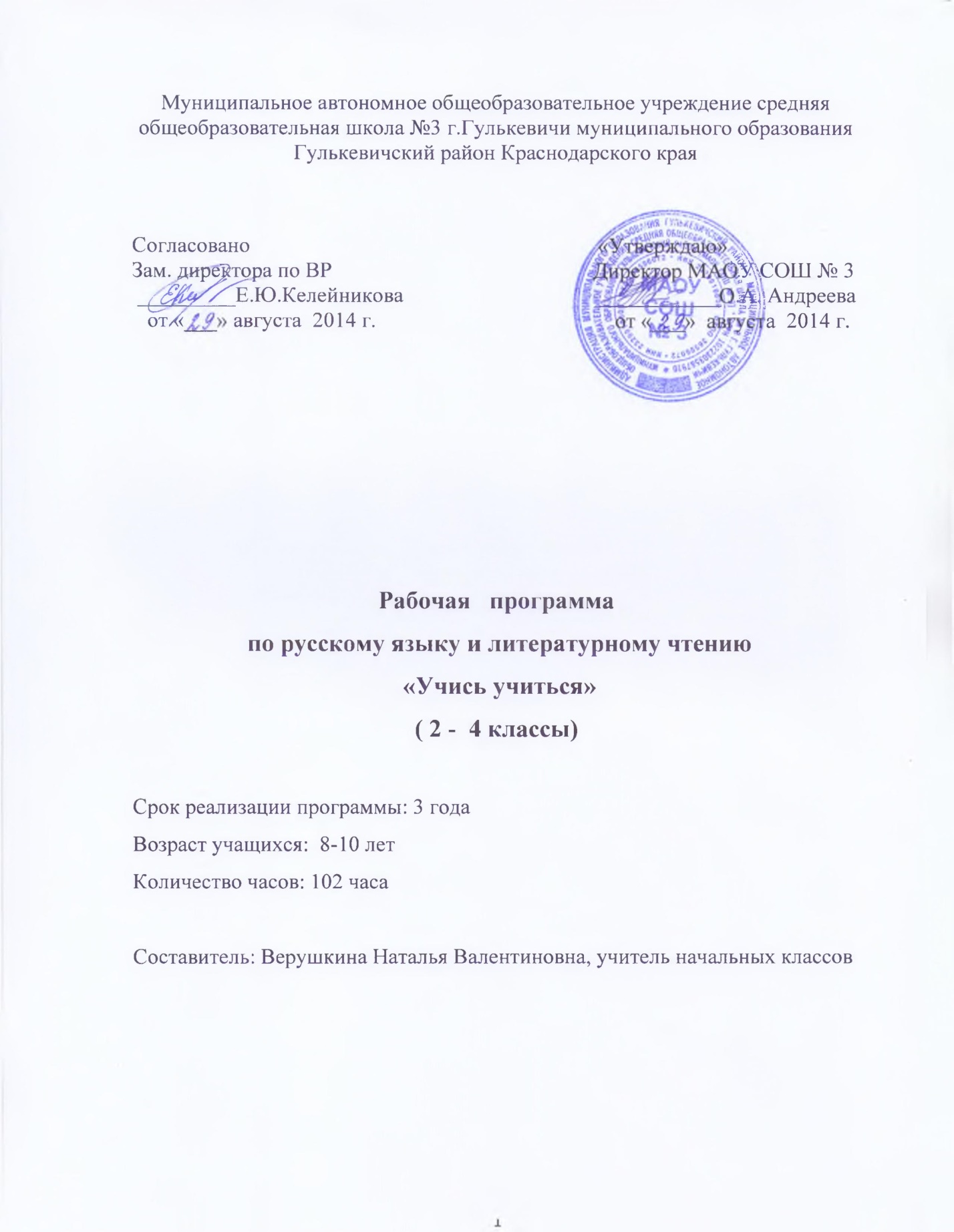 I Пояснительная записка             Неординарные способности детей  могут проявляться уже в дошкольном периоде  развития ребёнка. Задача родителей вовремя заметить способности своего ребёнка и направить их развиваться в нужном русле. Ранняя диагностика,  выявление и развитие способностей одарённых детей может быть выявлена и психологами в дошкольных учреждениях. Задача взрослых правильно направить ребёнка  и помогать ему в его развитии.                    Выявление одаренных детей  обязательно  должно проходить и  в начальной школе на основе наблюдения, изучения психологических особенностей речи, памяти, логического мышления. Так как работа с одаренными и способными учащимися, их поиск, выявление и развитие - одно из важнейших аспектов деятельности начальной школы, которая подготовит ребёнка к дальнейшему развитию на следующих ступенях его обучения и развития. Таким образом, поддержать и развить индивидуальность ребенка, не растерять, не затормозить рост его способностей - это особо значимая задача обучения одаренных детей.               Программа по русскому языку и  литературному чтению «Учись учиться» составлена в соответствии с требованиями Федерального государственного образовательного стандарта начального общего образования, призвана содействовать развитию познавательных возможностей учащихся 2-4 классов. Успешное овладение знаниями в начальных классах общеобразовательной школы невозможно без интереса детей к учебе. Как известно, основной формой обучения в школе является урок. В настоящее время актуально также проведение внеурочных мероприятий, призванных систематизировать и углублять знания школьников. Программа может реализовываться в виде кружка, факультатива во внеурочное время. Она способствует воспитанию познавательного интереса у детей и помогает определить их уровень знаний. Программа направлена на развитие логического мышления и речи,  разработана для обеспечения развития познавательных и творческих способностей ребят, подготовки их к участию в интеллектуальных играх, олимпиадах, что дает возможность раскрыть многие качества, лежащие в основе логического и творческого мышления. Творческие практические занятия направлены на освоение ребёнком позиции автора. Сочинительство, «проба пера», развивая личность, помогает усваивать нравственные нормы, помогает делать выбор в разрешении какой-то жизненной ситуации, предлагаемой в творческом задании. Программа призвана помочь детям стать более раскованными и свободными в своей интеллектуальной деятельности.Цель: раскрытие и развитие личности, через нестандартные и творческие задания;  привитие любви к русскому языку и литературному чтению,  развитие творческого потенциала каждого учащегося, как возможность к самовыражению, созиданию, пробам пера. Данная цель достигается через решение следующих задач:	- развитие у детей умения анализировать и решать задачи повышенной трудности;- решение нестандартных логических задач;- раскрытие творческих способностей ребенка;- создание условий для применения полученных знаний в нестандартных ситуациях;- подготовить к олимпиадам и конкурсам по русскому языку и литературному чтению.         Каждый класс-это новая ступень на совместном творческом пути. В практической деятельности учащиеся не просто знакомятся с литературными жанрами, но и пробуют свои силы в написании творческой работы в данном направлении. Все задания, которые предлагаются ученикам в течение 3 лет учёбы, представлены  в виде системы: программа по литературному чтению и русскому языку разбита на разделы по годам обучения. Творческие задания по литературному чтению помогают ученику развивать в своем внутреннем мире авторское начало. Ученик становится полноправным участником диалога с автором произведения, потому что ему необходимо вникнуть в содержание произведения, понять творческую  задачу, которая адресуется к уже прочитанному тексту, а затем, создав свой, индивидуальный замысел, «пробовать перо», то есть выступить в роли автора-сочинителя другого, ещё несуществующего текста.Актуальность выбора определена следующими факторами1.На современном этапе развития общества ребёнок должен самостоятельно принимать решение, управлять собой в разных ситуациях, а для этого должны быть сформированы универсальные учебные действия.2.Диагностика показывает, что у детей младшего школьного возраста наблюдается снижение наблюдательности, воображения, мышления, развития речи. Программа «Учись учиться» направлена на развитие познавательных способностей и общеучебных умений и навыков. Режим выполнения программыРабочая программа по русскому языку и   литературному чтению для 2-4 классах  «Учись учиться» представляет систему интеллектуально- творческих заданий для обучающихся 2-4 классов и рассчитана на 3 года обучения.  Общий объем – 108 часов, 34 часа в год, 1 час в неделю.II  Описание ценностных ориентиров содержания программы           Ценностными ориентирами содержания данной программы– формирование умения рассуждать как компонента логической грамотности; освоение эвристических   приемов рассуждений;– формирование интеллектуальных умений, связанных с выбором стратегии решения, анализом ситуации, сопоставлением данных;– развитие познавательной активности и самостоятельности учащихся;– формирование способностей наблюдать, сравнивать, обобщать, находить простейшие закономерности,   использовать догадку, строить и проверять простейшие гипотезы;– формирование пространственных представлений и пространственного воображения;-развитие мышления и речи;– привлечение учащихся к обмену информацией в ходе свободного общения на занятиях.     На четвёртом году учёбы, учитывая психологические особенности данной возрастной группы, акцент перемещается от групповых форм работы к индивидуальным. Способы общения детей друг с другом носит дискуссионный характер.      В работе с детьми нами будут использованы следующие методы:    - словесные,    - наглядные,     - практические,    - исследовательские.     Ведущим методом является практический и исследовательский. Организаторами исследований могут, кроме учителя, становиться дети.                         III Личностные, метапредметные и предметные результаты  Личностные  результатыразвитие любознательности, сообразительности при выполнении разнообразных заданий проблемного и эвристического характера;развитие внимательности, настойчивости, целеустремленности, умения преодолевать трудности – качеств весьма важных в практической деятельности любого человека;воспитание чувства справедливости, ответственности;развитие самостоятельности суждений, независимости и нестандартности мышления.развитие речи.Метапредметные результаты Сопоставлять полученный (промежуточный, итоговый) результат с заданным условием.Объяснять (доказывать) выбор деталей или способа действия при заданном условии.Анализировать предложенные возможные варианты верного решения.Осуществлять развернутые действия контроля и самоконтроляУниверсальные учебные действияСравнивать разные приемы действий, выбирать удобные способы для выполнения конкретного задания.Моделировать в процессе совместного обсуждения алгоритм решения числового кроссворда; использовать его в ходе самостоятельной работы.Применять изученные способы учебной работы и приёмы вычислений для работы с числовыми головоломками.Анализировать правила игры. Действовать в соответствии с заданными правилами.Включаться в групповую работу. Участвовать в обсуждении проблемных вопросов, высказывать собственное мнение и аргументировать его.Выполнять пробное учебное действие, фиксировать индивидуальное затруднение в пробном действии.Аргументировать свою позицию в коммуникации, учитывать разные мнения,использовать критерии для обоснования своего суждения.Сопоставлять полученный (промежуточный, итоговый) результат с заданным условием.Контролировать свою деятельность: обнаруживать и исправлять ошибки.Ожидаемые результаты:- увеличение числа учащихся, занимающих призовые места и входящих в десятку в предметных олимпиадах школьного, муниципального уровня, всероссийского и международного уровней по русскому языку и литературному чтению;- повышение интереса учащихся к предметам: литературное чтение, русский язык;-развитие интеллектуальных способностей учащихся.IV Ожидаемые результаты, как результат реализации программыУвеличение количества одарённых детей, проявляющих свои творческие, интеллектуальные и другие способности в предметах русского языка и литературного чтения.Повышение качества образования и воспитания школьников в целом.Положительная динамика процента участников и призеров конкурсов, олимпиад, фестивалей, творческих выставок, соревнований  различного уровня по русскому языку и литературному чтению.Создание портфолио , в котором представлены все виды письменных работ в разных литературных жанрах, включая иллюстрации к сочинениям.Создание комплекса благоприятных условий для  формирования и развития личности, важнейшими качествами которой станут  готовность учиться,  способность творчески мыслить и находить нестандартные решения, проявлять инициативность.Сформировав  систему работы с одаренными детьми, совершенствовать формы работы с одаренными и способными детьми;  V. Содержание  программы.  Русский язык. Литературное чтение.2 класс 34ч.Секреты орфографии. В чем особенности первых литературных опытов?Звуки и буквы. Меня зовут фонема. Тайны фонемы. Учимся чувствовать  и выражать авторское настроение. Сочинение о весеннем цветке в котором герой рассказывает о себе ( по материалам произведений Э.Ю. Шима, И.С. Соколова- Микитова, И.А. Бунина, Г.-Х. Андерсена). Подготовка к  олимпиаде по русскому языку и литературному чтению.Волшебное средство – «самоинструкция». Логические задания. «Фонемы повелевают буквами». Как создать виртуальный диафильм? (Способы раскадровки  шуточного стихотворения Г.М. Кружкова «Пёс Прогноз».Строительная работа морфем. Изменение настроения в сочинении о мечте Лужицы (По сказке Ф.Д. Кривина «Мечта».)Слова – «родственники». «Пересаженные» корни. Изменение заданного сюжета в сочинении о солнышке и радуге ( по сказке К.Д.Ушинского «Солнце и радуга»).Подготовка к дистанционным олимпиадам по русскому языку и литературному чтению. Логические задания.Трудности словесного ударения. Логические задания. Сочинение рассказа по заданным словам.«Зеркальные и не зеркальные слова». Кому нужна зоркость? Отрывок из сказки Антуана де Сент-Экзюпери «Маленький принц». Орфографическая зоркость. Тренировочные упражнения.Рассказ о чудесах, живущих в «чудной стране»( по сюжетам шуточных стихотворений  В.В.Лунина, И П. Токмаковой, О.О.Дриза и др.)Фонемное правило. Добро пожаловать, ь! Въезд воспрещён, но … не всегда! Игры со словами. Разгадывание ребусов. Тренировочные упражнения. Сочинение –история   о чуде. Продолжение сказочной истории В.Д. Берестова «Честное гусеничное».Для всех ли фонем есть буквы? Звонкие и глухие «двойняшки». Твёрдые и мягкие фонемы. Таинственная буква. Буква - подсказчица. Буква – помощница. Продолжение сказочной истории Н.К. Абрамцевой «Стёклышко». Вслед за авторским замыслом (сочинение по сказке Н.К. Абрамцевой «Дождик»).Словари-сокровищница знаний. Лингвистика-наука о языке. Поучительная история по пословице о слове. Предыстория событий сказки Е.А. Пермяка «волшебные краски».Сочинение – рассуждение «Что я вижу через волшебное стекло?»Сказка по начальным словам основных частей.	3 класс (34часа)Лексика.Способы освоения литературных жанров и оценивание творческих работ. Способы открытия изобразительных средств авторского языка.Знакомство с тематическими группами слов. Составление тематического словаря. Рассуждение «Что мне известно о слове?» Жанры художественной литературы. Описание времени года (создание образа осени).Знакомство со словами- историзмами и архаизмами. Выбор из текста древних слов. Объяснение устаревших слов. Неологизмы в русском языке. Этюд «Эти облака похожи на….», «Эти тучки похожи на…». Продолжение сказки С.Г. Козлова «Как Ёжик с Медвежонком протирали звёзды».Знакомство с заимствованными словами .  Рассказ «Откуда  пришли слова- пришельцы». Работа над стихотворением С. Я. Маршака. Признаки слов – пришельцев.  Сочинение пьесы (перевод сказочной истории Г.-Х. Андерсена «Гадкий утёнок» на язык драмы.)Фразеологизмы, омонимы (проект). Сочинение о предмете (заброшенной мельнице, воспитанном будильнике, задумавшемся светофоре) как о живом существе. Продолжение рассказа о М.М. Пришвина «Летний дождь» на тему: «О чём шептал каждому из нас хозяин лесов?»Антонимы, синонимы (проект). Выделение антонимов из рассказа Л. Н. Толстого «Лебеди». Работа над стихотворением В. Орлова «Спор». Игра «Подбери нужные слова». Письмо Ваньке Жукову от дедушки Константина Макарыча (по рассказу А.П. Чехова «Ванька»).Крылатые слова. Работа со стихотворениями Н. Силкова «Прикусил язык» и В. Орлова «Ни пуха ни пера». Искусство красноречия. Ответ на письмо А.Я. Яшина в «Лесную газету» (по стихотворению А.Я. Яшина «Письмо в лесную газету»). Сказка на выбранную тему: «Синяя сказка», «Серая сказка», «Жёлтая сказка», «Пёстрая сказка», «Разноцветная сказка».Многозначные слова. Угадывание слов по их значению. Разыгрывание сценок. Головоломки. История, в которой кухонные предметы станут участниками события, спора, беседы (по стихотворениям Ю.П. Мориц «Пузатый чайник», О.Э. Мандельштама «Кухня»). Продолжение «Шёлковой сказки» Н.К.Абрамцевой.Знакомство с этимологией трудных слов, с точным значением слов. Выполнение упражнений для запоминания правописания слов. Продолжение рассказа Ю.И. Коваля «Вода с закрытыми глазами».Знакомство с историей изобретения анаграмм и метаграмм, с авторами, использовавшими в своем творчестве анаграммы и метаграммы. Ответ на письмо ученицы Саши С. Об отношении к творчеству А.С. Пушкина (ответ незнакомому оппоненту»).Как «оживить» нежи вой предмет? Сочинение на  тему: «Встреча с живым существом».Знакомство с происхождением  шарад и логогрифов. Составление и разгадывание шарад и логогрифов. Иллюстрирование  слов- ответов. Подготовка к олимпиадам и конкурсам по русскому языку и литературному чтению.4 класс (34часа)Фонетика и орфоэпия. Жанры литературы, помогающие взрослеть. Способы их исследования. (16ч)Знакомство с нормами литературного произношения. Углубление и расширение знаний и представлений о литературном языке. Знакомство с понятиями «орфоэпия», «орфография». Обучение правильному произношению слов, соблюдая орфоэпические нормы. Рассказ, стихотворение, история, сказка «Моя страна детства» (по произведениям разных авторов о детстве»). Миниатюра на одну из тем: «Здорово! Моя мечта сбылась!», « Увы, моя мечта не сбылась». Знакомство с  понятиями «фонография» и «звукозапись». Знакомство с историей письма, с этапом развития письменности – фонографией. Расширение знаний о буквах и звуках.Рассуждение  о том, изменились ли представления  о Стране детства после знакомства с новыми произведениями? Миниатюра «Кто такие дети?»Знакомство с фонетическими явлениями «звукозапись», «звукоподражание». Знакомство с терминами «ономатопеи», «аллитерация», «ассонанс». Развитие фонематического слуха.«Удалось ли тебе когда- либо почувствовать в природе собственную душу?» (Создание собственной записной книжки по материалам записей и воспоминаний М .М. Пришвина).Знакомство с ономатопоэтическими словами или звукоподражаниями. Познакомить с образованием звукоподражаний. Сравнение звукоподражаний разных  языков. Развитие культуры речи. Выполнение заданий по теме «Орфоэпия и фонетика».«В чём по-твоему состоит дело человека?»; «А что ты думаешь о воде?»(записная книжка). Рассуждение «радость-…»(записная книжка).Лексикология. Жанры литературы, помогающие взрослеть. Способы их исследования. (18ч)Лингвистические словари русского языка,  особенности словарной статьи. Сравнение роли энциклопедических и лингвистических словарей. Обучение умению пользоваться различными словарями.Каким я представляю себе детского поэта (писателя)?Понятие «этимология», строение словарной статьи  этимологического словаря. Работа с различными этимологическими и историческими  словарями. Определение первоисточников слова.Почему не рано писать эссе? (Особенности жанра «эссе»: темы, проблемы, способы построения текст а, язык автора). Отзыв на сочинение одноклассника.Особенности строения словарной статьи словаря иностранных слов. Вводится понятие «устойчивые обороты». Работа со словарем иностранных слов и  определением значения этих слов. Рассуждения: «Понимание-…», «Счастливый миг-…»(записная книжка).Работа над языковыми особенностями произведений А. С. Пушкина. Вводятся понятия «индивидуально- авторские неологизмы» и «окказиональные неологизмы».  Нахождение индивидуально- авторских неологизмов в произведениях А. С. Пушкина. Отзыв о стихотворении Р. Мухи «Книжкина колыбельная». Сочинение колыбельной.Подготовка к олимпиадам, конкурсам по русскому языку и литературному чтению. «Неповторимое мгновение-…» (Записная книжка).VI Тематическое планирование2 класс (34часа)3 класс (34ч)4 класс(34 ч)№п/пТемаРусский языкЛитературное чтениеСекреты орфографии. В чем особенности первых литературных опытов?Звуки и буквы. Меня зовут фонема.Тайны фонемы. Учимся чувствовать  и выражать авторское настроение. Сочинение о весеннем цветке в котором герой рассказывает о себе ( по материалам произведений Э.Ю. Шима, И.С. Соколова- Микитова, И.А. Бунина, Г.-Х. Андерсена)22Подготовка к  олимпиаде по русскому языку и литературному чтению.11Волшебное средство – «самоинструкция». Логические задания. «Фонемы повелевают буквами». Как создать виртуальный диафильм? (Способы раскадровки  шуточного стихотворения Г.М. Кружкова «Пёс Прогноз».11Строительная работа морфем. Изменение настроения в сочинении о мечте Лужицы (По сказке Ф.Д. Кривина «Мечта».)11Слова – «родственники». «Пересаженные» корни. Изменение заданного сюжета в сочинении о солнышке и радуге ( по сказке К.Д.Ушинского «Солнце и радуга»)11Подготовка к дистанционным олимпиадам по русскому языку и литературному чтению. Логические задания.11Трудности словесного ударения. Логические задания. Сочинение рассказа по заданным словам.11«Зеркальные и не зеркальные слова». Кому нужна зоркость? Отрывок из сказки Антуана де Сент-Экзюпери «Маленький принц». Орфографическая зоркость. Тренировочные упражнения.Рассказ о чудесах, живущих в «чудной стране»( по сюжетам шуточных стихотворений  В.В.Лунина, И П. Токмаковой, О.О.Дриза и др.)22Фонемное правило. Добро пожаловать, ь! Въезд воспрещён, но … не всегда! Игры со словами. Разгадывание ребусов. Тренировочные упражнения. Сочинение –история   о чуде. Продолжение сказочной истории В.Д. Берестова «Честное гусеничное».22Для всех ли фонем есть буквы? Звонкие и глухие «двойняшки». Твёрдые и мягкие фонемы. Таинственная буква. Буква - подсказчица. Буква – помощница. Продолжение сказочной истории Н.К. Абрамцевой «Стёклышко». Вслед за авторским замыслом (сочинение по сказке Н.К. Абрамцевой «Дождик»).22Словари-сокровищница знаний. Лингвистика-наука о языке. Поучительная история по пословице о слове. Предыстория событий сказки Е.А. Пермяка «волшебные краски»22Сочинение – рассуждение «Что я вижу через волшебное стекло?»1Сказка по начальным словам основных частей.1Итого 1618№п/пТемаРусский языкЛитературное чтениеЛексика.Способы освоения литературных жанров и оценивание творческих работ. Способы открытия изобразительных средств авторского языка.Знакомство с тематическими группами слов. Составление тематического словаря. Рассуждение «Что мне известно о слове?» Жанры художественной литературы. Описание времени года (создание образа осени).22Знакомство со словами- историзмами и архаизмами. Выбор из текста древних слов. Объяснение устаревших слов. Неологизмы в русском языке. Этюд «Эти облака похожи на….», «Эти тучки похожи на…». Продолжение сказки С.Г. Козлова «Как Ёжик с Медвежонком протирали звёзды».22Знакомство с заимствованными словами .  Рассказ «Откуда  пришли слова- пришельцы». Работа над стихотворением С. Я. Маршака. Признаки слов – пришельцев.  Сочинение пьесы (перевод сказочной истории Г.-Х. Андерсена «Гадкий утёнок» на язык драмы.)11Фразеологизмы, омонимы (проект). Сочинение о предмете (заброшенной мельнице, воспитанном будильнике, задумавшемся светофоре) как о живом существе. Продолжение рассказа о М.М. Пришвина «Летний дождь» на тему: «О чём шептал каждому из нас хозяин лесов?»22Антонимы, синонимы (проект). Выделение антонимов из рассказа Л. Н. Толстого «Лебеди». Работа над стихотворением В. Орлова «Спор». Игра «Подбери нужные слова». Письмо Ваньке Жукову от дедушки Константина Макарыча (по рассказу А.П. Чехова «Ванька»).22Крылатые слова. Работа со стихотворениями Н. Силкова «Прикусил язык» и В. Орлова «Ни пуха ни пера». Искусство красноречия. Ответ на письмо А.Я. Яшина в «Лесную газету» (по стихотворению А.Я. Яшина «Письмо в лесную газету»). Сказка на выбранную тему: «Синяя сказка», «Серая сказка», «Жёлтая сказка», «Пёстрая сказка», «Разноцветная сказка».22Многозначные слова. Угадывание слов по их значению. Разыгрывание сценок. Головоломки. История, в которой кухонные предметы станут участниками события, спора, беседы (по стихотворениям Ю.П. Мориц «Пузатый чайник», О.Э. Мандельштама «Кухня»). Продолжение «Шёлковой сказки» Н.К.Абрамцевой.22Знакомство с этимологией трудных слов, с точным значением слов. Выполнение упражнений для запоминания правописания слов. Продолжение рассказа Ю.И. Коваля «Вода с закрытыми глазами».11Знакомство с историей изобретения анаграмм и метаграмм, с авторами, использовавшими в своем творчестве анаграммы и метаграммы. Ответ на письмо ученицы Саши С. Об отношении к творчеству А.С. Пушкина (ответ незнакомому оппоненту»).Как «оживить» нежи вой предмет? Сочинение на  тему: «Встреча с живым существом».22Знакомство с происхождением  шарад и логогрифов. Составление и разгадывание шарад и логогрифов. Иллюстрирование  слов- ответов. Подготовка к олимпиадам и конкурсам по русскому языку и литературному чтению. 11Итого1717№п/пТемаРусский языкЛитературное чтениеФонетика и орфоэпия. Жанры литературы, помогающие взрослеть. Способы их исследования. (16ч)Знакомство с нормами литературного произношения. Углубление и расширение знаний и представлений о литературном языке. Знакомство с понятиями «орфоэпия», «орфография». Обучение правильному произношению слов, соблюдая орфоэпические нормы. Рассказ, стихотворение, история, сказка «Моя страна детства» (по произведениям разных авторов о детстве»). Миниатюра на одну из тем: «Здорово! Моя мечта сбылась!», « Увы, моя мечта не сбылась». 22Знакомство с  понятиями «фонография» и «звукозапись». Знакомство с историей письма, с этапом развития письменности – фонографией. Расширение знаний о буквах и звуках.Рассуждение  о том, изменились ли представления  о Стране детства после знакомства с новыми произведениями? Миниатюра «Кто такие дети?»22Знакомство с фонетическими явлениями «звукозапись», «звукоподражание». Знакомство с терминами «ономатопеи», «аллитерация», «ассонанс». Развитие фонематического слуха.«Удалось ли тебе когда- либо почувствовать в природе собственную душу?» (Создание собственной записной книжки по материалам записей и воспоминаний М .М. Пришвина).22Знакомство с ономатопоэтическими словами или звукоподражаниями. Познакомить с образованием звукоподражаний. Сравнение звукоподражаний разных  языков. Развитие культуры речи. Выполнение заданий по теме «Орфоэпия и фонетика».«В чём по-твоему состоит дело человека?»; «А что ты думаешь о воде?»(записная книжка). Рассуждение «радость-…»(записная книжка).22Лексикология. Жанры литературы, помогающие взрослеть. Способы их исследования. (18ч)Лингвистические словари русского языка,  особенности словарной статьи. Сравнение роли энциклопедических и лингвистических словарей. Обучение умению пользоваться различными словарями.Каким я представляю себе детского поэта (писателя)?11Понятие «этимология», строение словарной статьи  этимологического словаря. Работа с различными этимологическими и историческими  словарями. Определение первоисточников слова.Почему не рано писать эссе? (Особенности жанра «эссе»: темы, проблемы, способы построения текст а, язык автора). Отзыв на сочинение одноклассника.22Особенности строения словарной статьи словаря иностранных слов. Вводится понятие «устойчивые обороты». Работа со словарем иностранных слов и  определением значения этих слов. Рассуждения: «Понимание-…», «Счастливый миг-…»(записная книжка).22Работа над языковыми особенностями произведений А. С. Пушкина. Вводятся понятия «индивидуально- авторские неологизмы» и «окказиональные неологизмы».  Нахождение индивидуально- авторских неологизмов в произведениях А. С. Пушкина. Отзыв о стихотворении Р. Мухи «Книжкина колыбельная». Сочинение колыбельной.22Подготовка к олимпиадам, конкурсам по русскому языку и литературному чтению. «Неповторимое мгновение-…» (Записная книжка).31Итого1816